111年度國立屏東大學大武山大學社會責任實踐種子型計畫計畫申請書(計畫名稱)中華民國 111 年	月	日壹、 計畫申請基本資料表貳、 計畫摘要表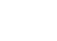 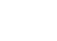 參、 計畫相關之社會實踐議題分析與影響評估請針對計畫相關場域之社會實踐議題（含 SDGs）及需求進行盤點分析，並說明 與該場域利害關係人或代表人所建立之共識，進而陳述本計畫對焦之社會責任 實踐主軸及影響評估。所選擇投入議題必須經過整體盤點後，研提問題解決方案，並與在地或相關社 群取得共識。應著重實踐場域永續發展需求之焦點課題分析及回應。肆、 執行架構及推動組織說明計畫執行架構及各分項計畫間的關聯性。說明對應計畫執行架構之執行團隊成員（含跨校、跨界成員）及外部合作單位 夥伴，並說明團隊執行計畫之專業經驗與能量（表1）。說明計畫之整體推動組織架構及協同運作機制，並說明團隊成員之任務分工。說明預計參與學生系科（含跨校學生）及參與內容，並說明教師帶領學生參與本計畫之規劃（表2）。表1 計畫執行團隊與外部合作夥伴(若表格不足，請自行增列)表2 學生（含跨校學生）參與本計畫之規劃(若表格不足，請自行增列)伍、 推動目標依據前述議題分析及影響評估結論，具體設定聚焦之計畫整體發展目標及里程 碑成果，也說明藉由計畫所擬推動之跨域教學創新、人才培育、場域永續發展、 價值創造等面向之重點方向。陸、 執行策略與作法針對計畫目標及里程碑成果，擬定具體有效之計畫執行策略，並有跨學期及跨 年度之階段性執行構想；請敘明各項核心任務之議題定義、預期成果、具體執 行作法、支援系統等，包含爭取外部資源及永續經營之規劃。相關執行規劃應 重視創新性及專業發展，避免直接複製學校既有之服務學習或志工服務；工作 推展應思索如何與校務發展制度結合，以建立滾動式檢討改善機制及永續推動 機制，俾利落實大學對於國內外社會實踐議題之具體影響力。執行策略及作法 之規劃，包括下列面向之構思：學校投入地域活化發展之角色定位與工作規劃。課程發展與實施（表3）：包括課程教學與社會實踐工作之協力與合作模式。場域經營與夥伴關係營造。各類活動與交流合作規劃。校外資源引入、跨域合作、區域資源整合或國際資源連結規劃。學生參與社會實踐行動與未來生涯發展及就業之連結。表3 課程屬性與特色摘要表(含既有課程及新開課程)(若表格不足，請自行增列)柒、 執行期程與進度請對應推動目標及執行策略，具體說明計畫全程預計執行之工作事項，並針對 年度工作設定查核點；各項課程或實踐行動彼此應有關聯性、延續性及累積性。捌、 預期效益與績效指標請具體說明計畫預期成果及效益。請依計畫之特色與目標，自訂質、量化績效指標。玖、 經費需求執行期程：111年7月1日至111年12月31日計畫所屬議題(議題請擇1項)□環境（Environmental）□社會（Social）□治理（Governance）□環境（Environmental）□社會（Social）□治理（Governance）SDGs 關聯目標(請依徵件須知第貳項規定，並至多勾選與計畫議題相關之3項 SDGs)□1.消除貧窮；□2.終止飢餓；□3.健康與福祉；□4.優質教育；□5.性別平等；□6.乾淨用水及衛生；□7.可負擔的乾淨能源；□8.合宜工作與經濟成長；□9.產業、創新和基礎設施；□10.減少不平等；□11.永續城市及社區；□12.責任消費及生產；□13.氣候行動；□14.保育海洋生態；□15.保育陸域生態；□16.和平、正義與健全制度□17.鏈結全球夥伴關係□1.消除貧窮；□2.終止飢餓；□3.健康與福祉；□4.優質教育；□5.性別平等；□6.乾淨用水及衛生；□7.可負擔的乾淨能源；□8.合宜工作與經濟成長；□9.產業、創新和基礎設施；□10.減少不平等；□11.永續城市及社區；□12.責任消費及生產；□13.氣候行動；□14.保育海洋生態；□15.保育陸域生態；□16.和平、正義與健全制度□17.鏈結全球夥伴關係實踐場域(請填寫能長期及永續推動之實踐場域；若表格不足，請自行增列)□固定實踐場域（針對以固定地理區域為主要場域之計畫）：□固定實踐場域（針對以固定地理區域為主要場域之計畫）：實踐場域(請填寫能長期及永續推動之實踐場域；若表格不足，請自行增列) 	縣/市，	鄉/鎮/市/區， 	縣/市，	鄉/鎮/市/區，實踐場域(請填寫能長期及永續推動之實踐場域；若表格不足，請自行增列) 	(場域名稱，請填寫全名) 	(場域名稱，請填寫全名)實踐場域(請填寫能長期及永續推動之實踐場域；若表格不足，請自行增列)□其他性質實踐場域：□其他性質實踐場域：實踐場域(請填寫能長期及永續推動之實踐場域；若表格不足，請自行增列)實踐場域(請填寫能長期及永續推動之實踐場域；若表格不足，請自行增列)實踐場域(請填寫能長期及永續推動之實踐場域；若表格不足，請自行增列)(上述場域請於【附錄】中提供計畫團隊與場域社群之接觸或洽談證明文件)(上述場域請於【附錄】中提供計畫團隊與場域社群之接觸或洽談證明文件)計畫主持人姓名：學校/單位/職稱：計畫主持人電話：電子郵件信箱：共同主持人姓名：學校/單位/職稱：（無者免列，超過1姓名：學校/單位/職稱：人自行增列，至多2電話：電子郵件信箱：人）電話：電子郵件信箱：協同主持人（無者免列，超過1人自行增列）姓名：學校/單位/職稱：協同主持人（無者免列，超過1人自行增列）電話：電子郵件信箱：計畫聯絡人姓名：單位/職稱：計畫聯絡人電話：電子信箱：經費額度申請補助：150,000元申請補助：150,000元計畫摘要（800字內）問題意識與計畫目標計畫摘要（800字內）請清楚呈現問題意識，並說明計畫目標如何鏈結在地議題。計畫摘要（800字內）計畫執行策略與作法計畫摘要（800字內）請依照發展目標描述推動重點、執行策略與方法。計畫摘要（800字內）預期效益與關鍵績效指標計畫摘要（800字內）請敘明計畫全程預期效益與關鍵績效指標。計畫整體 執行架構圖請將本計畫執行架構以圖表方式呈現，一頁為限。計畫核心執行團隊（含跨校、跨界成員）計畫核心執行團隊（含跨校、跨界成員）計畫核心執行團隊（含跨校、跨界成員）計畫核心執行團隊（含跨校、跨界成員）計畫核心執行團隊（含跨校、跨界成員）編號姓名學校/單位/職稱主要學經歷及專長團隊成員之主要工作內容外部合作單位夥伴外部合作單位夥伴外部合作單位夥伴外部合作單位夥伴外部合作單位夥伴編號姓名學校/單位/職稱主要學經歷及專長參與本計畫之主要工作內容編號學校系科場域學習/在地實踐內容規劃參與學生數序號課程名稱課程屬性建議修課年級課群/學程課程與教學特色1□既有課程□規劃開課□校必修□校選修□院系必修□院系選修□通識必修□通識選修□其他(請註明)□課群課程(請註明課群名稱)□學程課程(請註明學程名稱)規劃目的：課程與教學特色：預期社會影響:2□既有課程□規劃開課□校必修□校選修□院系必修□院系選修□通識必修□通識選修□其他(請註明)□課群課程(請註明課群名稱)□學程課程(請註明學程名稱)規劃目的：課程與教學特色：預期社會影響:補助項目申請金額(單位：元)計算說明人事費出席費諮詢費輔導費指導費稿費講座鐘點費主持費獎助學習型學生費用補充保費出差旅費教學材料費印刷費膳費租車費校外場地使用費保險費雜支合計說明說明說明1.人事費編列額度不得超過總補助經費50%。2.人員任用須依據本校「計畫約用人員約用及管理要點」規定辦理。1.人事費編列額度不得超過總補助經費50%。2.人員任用須依據本校「計畫約用人員約用及管理要點」規定辦理。1.人事費編列額度不得超過總補助經費50%。2.人員任用須依據本校「計畫約用人員約用及管理要點」規定辦理。